What is the plasma membrane?The plasma membrane exhibits ________________________.What does this mean?The plasma membrane is made of ______________________.Phospholipids contain both __________________________ and ____________________________ regions.What does the fluid mosaic model state?Sketch the phospholipid bilayer of a cell:Sketch the phospholipid bilayer with proteins:What happens to a membrane when temperatures cool?What state must membranes be in to work properly?Membranes are about as fluid as ____________________.Membranes are fluid because they contain ________________________________.What is the purpose of cholesterol in cell membranes?What does cholesterol do at warm temperatures?What does cholesterol do at cool temperatures?What determines most of the specific functions of a membrane?Define peripheral proteins –Define integral proteins – List the six major functions of membrane proteins:Cells can recognize each other by:This is how the immune system recognizes _______________________________.The cell membrane is __________________________.Nonpolar molecules can pass through the membrane (easily / slowly )Examples:Polar molecules can pass through the membrane (easily / slowly )Examples:Why are transport proteins needed in cells?What do channel proteins do?What is aquaporin?What do carrier proteins do?Types of Cell TransportDefine diffusion – Diffusion is considered passive transport.  What does this mean?Label the diagram below: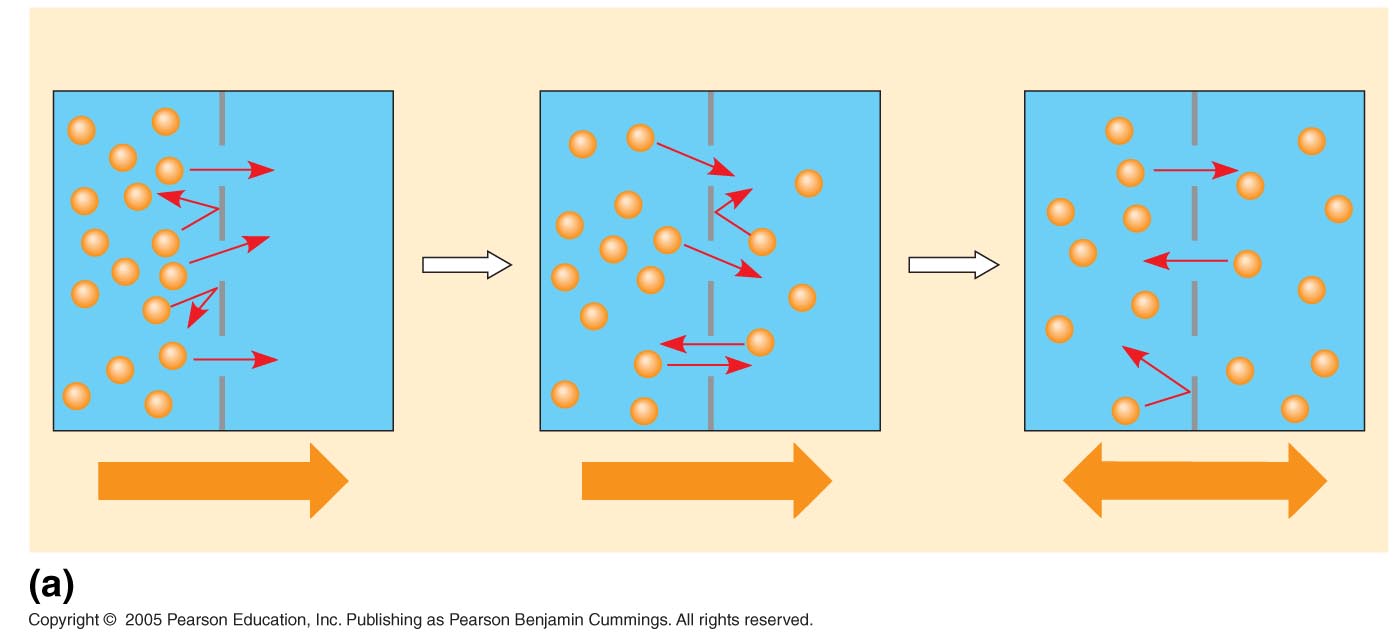 Define osmosis – The direction of osmosis is determined by ____________________________________ ______________________________________________________________________.Define solutes -   Water diffuses across a cell membrane from a region of ____________________________ to a region of ________________________________.Label the diagram below: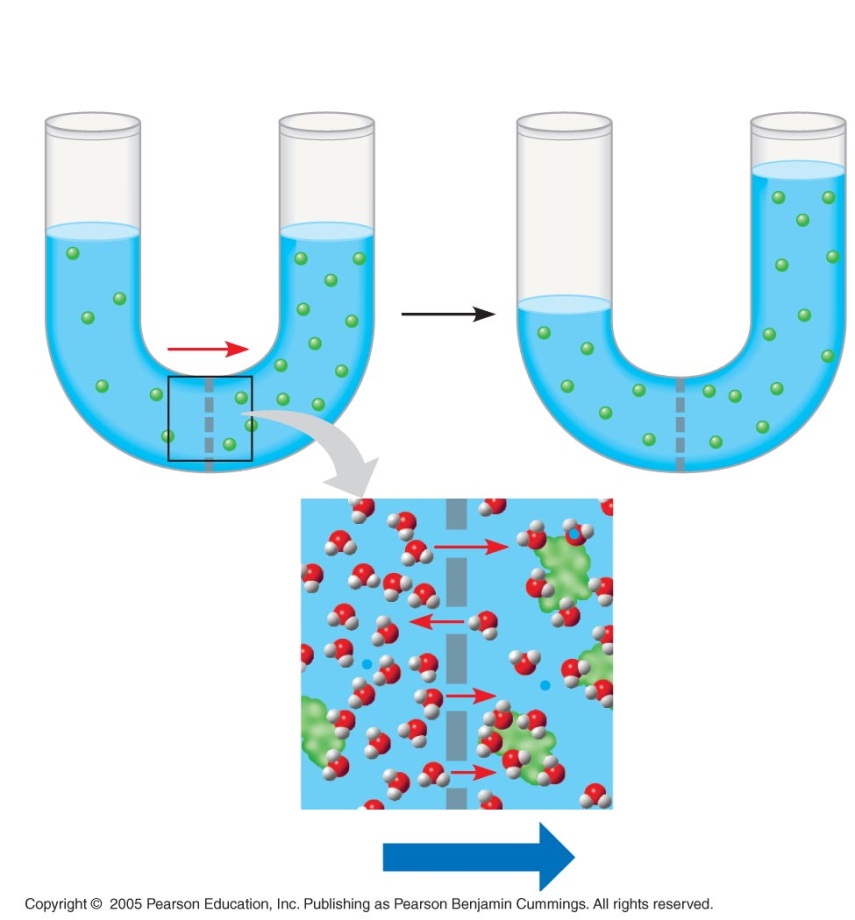  Define isotonic solution – What happens to a cell in this situation?Define hypertonic solution – What happens to a cell in this situation?Define hypotonic solution – What happens to a cell in this situation?What does the red blood cell look like in an isotonic environment?What does the red blood cell look like in distilled water?What does the red blood cell look like in salt water?Why can’t animals cannot survive in hypertonic or hypotonic environments?Give an example of an organism that has adapted to survive in a different environment:Plant cells have ___________________.Cell walls are _________________ than plasma membranes and do not _______________.What does the red blood cell look like in an isotonic environment?What does the red blood cell look like in distilled water?What does the red blood cell look like in salt water?Define facilitated diffusion  - This increases the _______________ of transport.This is considered: ( active / passive ) transport.What does active transport do?Active transport requires _____________________.What is ATP?Active transport is performed by _________________________ in the membranes.What is exocytosis?What is endocytosis?Define the three types of endocytosis:Phagocytosis:Pinocytosis:Receptor-mediated endocytosis: ______________ each other. 